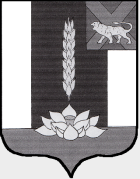 АДМИНИСТРАЦИЯСИБИРЦЕВСКОГО ГОРОДСКОГО ПОСЕЛЕНИЯПОСТАНОВЛЕНИЕ29 декабря  2021 г.	пгт. Сибирцево			               № 471Об утверждении перечней главныхадминистраторов доходов и источниковфинансирования дефицита бюджетаСибирцевского городского поселенияна 2022 год и плановый период 2023 и 2024 годовВ соответствии со статьями 160.1  и 160.2 Бюджетного Кодекса Российской Федерации, Общими требованиями к закреплению за органами государственной власти (государственными органами) субъекта Российской Федерации, органами управления территориальными фондами обязательного медицинского страхования, органами местного самоуправления, органами местной администрации полномочий главного администратора доходов бюджета и к утверждению перечня главных администраторов доходов бюджета субъекта Российской Федерации, бюджета территориального фонда обязательного медицинского страхования, местного бюджета, утвержденными постановлением Правительства Российской Федерации от 16.09.2021 года № 1569, Общими требованиями к закреплению за органами государственной власти (государственными органами) субъекта Российской Федерации, органами управления территориальными фондами обязательного медицинского страхования, органами местного самоуправления, органами местной администрации полномочий главного администратора источников финансирования дефицита бюджета и к утверждению перечня главных администраторов источников финансирования дефицита бюджета субъекта Российской Федерации, бюджета территориального фонда обязательного медицинского страхования, местного бюджета, утвержденными постановлением Правительства Российской Федерации от 16.09.2021 года № 1568, администрация Сибирцевского городского поселения ПОСТАНОВЛЯЕТ:1. Утвердить прилагаемый Перечень главных администраторов доходов бюджета Сибирцевского городского поселения на 2022 год и плановый период 2023 и 2024 годов, согласно приложению 1. 2. Утвердить прилагаемый Перечень главных администраторов источников финансирования дефицита бюджета Сибирцевского городского поселения на 2020 год и плановый период 2023 и 2024 годов, согласно приложению 2.3. Данное постановление разместить на официальном сайте администрации Сибирцевского городского поселения в сети Интернет (www.sibirtcevo.ru)4. Контроль за выполнением настоящего постановления возложить на начальника 3 отдела администрации Сибирцевского городского поселения Артюхову Т.В..5. Настоящее постановление вступает в силу с 01.01.2022 года. Глава администрацииСибирцевского городского поселения                                                         В.В. СединПриложение 1к постановлению администрации  Сибирцевского городского поселения от  29.12.2021г.  № 471Перечень главных администраторов доходов бюджета Сибирцевского городского поселения Приложение 2к постановлению администрации  Сибирцевского городского поселения от  29.12.2021г.  № 471Перечень главных администраторов источников финансирования дефицита бюджета Сибирцевского городского поселения Код администратораКод администратораКод доходаНаименование Наименование 11233Администрация Сибирцевского городского поселенияАдминистрация Сибирцевского городского поселенияАдминистрация Сибирцевского городского поселенияАдминистрация Сибирцевского городского поселенияАдминистрация Сибирцевского городского поселения0080081 11 05013 13 0000 120Доходы, получаемые в виде арендной платы за земельные участки, государственная собственность на которые не разграничена и которые расположены в границах городских поселений, а также средства от продажи права на заключение договоров аренды указанных земельных участковДоходы, получаемые в виде арендной платы за земельные участки, государственная собственность на которые не разграничена и которые расположены в границах городских поселений, а также средства от продажи права на заключение договоров аренды указанных земельных участков0080081 11 05025 13 0000 120Доходы, получаемые в виде арендной платы, а также средства от продажи права на заключение договоров аренды за земли, находящиеся в собственности городских поселений (за исключением земельных участков муниципальных бюджетных и автономных учреждений)Доходы, получаемые в виде арендной платы, а также средства от продажи права на заключение договоров аренды за земли, находящиеся в собственности городских поселений (за исключением земельных участков муниципальных бюджетных и автономных учреждений)0080081 11 05075 13 0000 120Доходы от сдачи в аренду имущества, составляющего казну городских поселений (за исключением земельных участков)Доходы от сдачи в аренду имущества, составляющего казну городских поселений (за исключением земельных участков)0080081 11 09035 13 0000 120Доходы от эксплуатации и использования имущества автомобильных дорог, находящихся в собственности городских поселенийДоходы от эксплуатации и использования имущества автомобильных дорог, находящихся в собственности городских поселений0080081 11 09045 13 0000 120Прочие поступления от использования имущества, находящегося в собственности городских поселений (за исключением имущества муниципальных бюджетных и автономных учреждений, а также имущества муниципальных унитарных предприятий, в том числе казенных)Прочие поступления от использования имущества, находящегося в собственности городских поселений (за исключением имущества муниципальных бюджетных и автономных учреждений, а также имущества муниципальных унитарных предприятий, в том числе казенных)0080081 13 01995 13 0000 130Прочие доходы от оказания платных услуг (работ) получателями средств бюджетов городских поселенийПрочие доходы от оказания платных услуг (работ) получателями средств бюджетов городских поселений0080081 13 02995 13 0000 130Прочие доходы от компенсации затрат бюджетов городских поселенийПрочие доходы от компенсации затрат бюджетов городских поселений0080081 14 01050 13 0000 410Доходы от продажи квартир, находящихся в собственности городских поселенийДоходы от продажи квартир, находящихся в собственности городских поселений0080081 14 06013 13 0000 430Доходы от продажи земельных участков, государственная собственность на которые не разграничена и которые расположены в границах городских поселенийДоходы от продажи земельных участков, государственная собственность на которые не разграничена и которые расположены в границах городских поселений0080081 14 06025 13 0000 430Доходы от продажи земельных участков, находящихся в собственности городских поселений (за исключением земельных участков муниципальных бюджетных и автономных учреждений)Доходы от продажи земельных участков, находящихся в собственности городских поселений (за исключением земельных участков муниципальных бюджетных и автономных учреждений)0080081 16 07010 13 0000 140Штрафы, неустойки, пени, уплаченные в случае просрочки исполнения поставщиком (подрядчиком, исполнителем) обязательств, предусмотренных муниципальным контрактом, заключенным муниципальным органом, казенным учреждением городского поселенияШтрафы, неустойки, пени, уплаченные в случае просрочки исполнения поставщиком (подрядчиком, исполнителем) обязательств, предусмотренных муниципальным контрактом, заключенным муниципальным органом, казенным учреждением городского поселения0080081 16 07090 13 0000 140Иные штрафы, неустойки, пени, уплаченные в соответствии с законом или договором в случае неисполнения или ненадлежащего исполнения обязательств перед муниципальным органом, (муниципальным казенным учреждением) городского поселенияИные штрафы, неустойки, пени, уплаченные в соответствии с законом или договором в случае неисполнения или ненадлежащего исполнения обязательств перед муниципальным органом, (муниципальным казенным учреждением) городского поселения0080081 16 10123 01 0000 140Доходы от денежных взысканий (штрафов), поступающие в счет погашения задолженности, образовавшейся до 1 января 2020 года, подлежащие зачислению в бюджет муниципального образования по нормативам, действовавшим в 2019 году (доходы бюджетов городских поселений за исключением доходов, направляемых на формирование муниципального дорожного фонда, а также иных платежей в случае принятия решения финансовым органом муниципального образования о раздельном учете задолженности)Доходы от денежных взысканий (штрафов), поступающие в счет погашения задолженности, образовавшейся до 1 января 2020 года, подлежащие зачислению в бюджет муниципального образования по нормативам, действовавшим в 2019 году (доходы бюджетов городских поселений за исключением доходов, направляемых на формирование муниципального дорожного фонда, а также иных платежей в случае принятия решения финансовым органом муниципального образования о раздельном учете задолженности)0080081 17 01050 13 0000 180Невыясненные поступления, зачисляемые в бюджеты городских поселенийНевыясненные поступления, зачисляемые в бюджеты городских поселений0080081 17 05050 13 0000 180Прочие неналоговые доходы бюджетов городских поселенийПрочие неналоговые доходы бюджетов городских поселений0080082 02 15001 13 0000 150Дотации бюджетам городских поселений на выравнивание бюджетной обеспеченностиДотации бюджетам городских поселений на выравнивание бюджетной обеспеченности0080082 02 19999 13 0000 150Прочие дотации бюджетам городских поселенийПрочие дотации бюджетам городских поселений0080082 02 29999 13 0000 150Прочие субсидии бюджетам городских поселенийПрочие субсидии бюджетам городских поселений0080082 02 35118 13 0000 150Субвенции бюджетам городских поселений на осуществление первичного воинского учета на территориях, где отсутствуют военные комиссариатыСубвенции бюджетам городских поселений на осуществление первичного воинского учета на территориях, где отсутствуют военные комиссариаты0080082 02 39999 13 0000 150Прочие субвенции бюджетам городских поселенийПрочие субвенции бюджетам городских поселений0080082 02 49999 13 0000 150Прочие межбюджетные трансферты, передаваемые бюджетам городских поселенийПрочие межбюджетные трансферты, передаваемые бюджетам городских поселений0080082 08 05000 13 0000 150Перечисления из бюджетов городских поселений (в бюджеты городских поселений) для осуществления возврата (зачета) излишне уплаченных или излишне взысканных сумм налогов, сборов и иных платежей, а также сумм процентов за несвоевременное осуществление такого возврата и процентов, начисленных на излишне взысканные суммыПеречисления из бюджетов городских поселений (в бюджеты городских поселений) для осуществления возврата (зачета) излишне уплаченных или излишне взысканных сумм налогов, сборов и иных платежей, а также сумм процентов за несвоевременное осуществление такого возврата и процентов, начисленных на излишне взысканные суммы0080082 19 05000 13 0000 150Возврат остатков субсидий, субвенций и иных межбюджетных трансфертов, имеющих целевое назначение прошлых лет из бюджетов городских поселенийВозврат остатков субсидий, субвенций и иных межбюджетных трансфертов, имеющих целевое назначение прошлых лет из бюджетов городских поселенийФедеральное казначействоФедеральное казначействоФедеральное казначействоФедеральное казначействоФедеральное казначейство1001 03 02 231 01 0000 1101 03 02 231 01 0000 1101 03 02 231 01 0000 110Доходы от уплаты акцизов на дизельное топливо, подлежащие распределению между бюджетами субъектов Российской Федерации и местными бюджетами с учетом установленных дифференцированных нормативов отчислений в местные бюджеты (по нормативам, установленным Федеральным законом о федеральном бюджете в целях формирования дорожных фондов субъектов Российской Федерации)1001 03 02 241 01 0000 1101 03 02 241 01 0000 1101 03 02 241 01 0000 110Доходы от уплаты акцизов на моторные масла для дизельных и (или) карбюраторных (инжекторных) двигателей, подлежащие распределению между бюджетами субъектов Российской Федерации и местными бюджетами с учетом установленных дифференцированных нормативов отчислений в местные бюджеты (по нормативам, установленным Федеральным законом о федеральном бюджете в целях формирования дорожных фондов субъектов Российской Федерации)1001 03 02 251 01 0000 1101 03 02 251 01 0000 1101 03 02 251 01 0000 110Доходы от уплаты акцизов на автомобильный бензин, подлежащие распределению между бюджетами субъектов Российской Федерации и местными бюджетами с учетом установленных дифференцированных нормативов отчислений в местные бюджеты (по нормативам, установленным Федеральным законом о федеральном бюджете в целях формирования дорожных фондов субъектов Российской Федерации)1001 03 02 261 01 0000 1101 03 02 261 01 0000 1101 03 02 261 01 0000 110Доходы от уплаты акцизов на прямогонный бензин, подлежащие распределению между бюджетами субъектов Российской Федерации и местными бюджетами с учетом установленных дифференцированных нормативов отчислений в местные бюджеты (по нормативам, установленным Федеральным законом о федеральном бюджете в целях формирования дорожных фондов субъектов Российской Федерации)Управление Федеральной налоговой службы по Приморскому краюУправление Федеральной налоговой службы по Приморскому краюУправление Федеральной налоговой службы по Приморскому краюУправление Федеральной налоговой службы по Приморскому краюУправление Федеральной налоговой службы по Приморскому краю1821821 01 02010 01 0000 110Налог на доходы физических лиц с доходов, источником которых является налоговый агент, за исключением доходов, в отношении которых исчисление и уплата налога осуществляется в соответствии со статьями 227, 227.1 и 228 Налогового кодекса Российской ФедерацииНалог на доходы физических лиц с доходов, источником которых является налоговый агент, за исключением доходов, в отношении которых исчисление и уплата налога осуществляется в соответствии со статьями 227, 227.1 и 228 Налогового кодекса Российской Федерации1821821 01 02020 01 0000 110Налог на доходы физических лиц с доходов, полученных от осуществления деятельности физическими лицами, зарегистрированными в качестве индивидуальных предпринимателей, нотариусов, занимающихся частной практикой, адвокатов, учредивших адвокатские кабинеты и других лиц, занимающихся частной практикой в соответствии со статьей 227 Налогового кодекса Российской ФедерацииНалог на доходы физических лиц с доходов, полученных от осуществления деятельности физическими лицами, зарегистрированными в качестве индивидуальных предпринимателей, нотариусов, занимающихся частной практикой, адвокатов, учредивших адвокатские кабинеты и других лиц, занимающихся частной практикой в соответствии со статьей 227 Налогового кодекса Российской Федерации1821821 01 02030 01 0000 110Налог  на  доходы  физических  лиц  с   доходов,                             полученных физическими лицами в соответствии  со                                 статьей 228  Налогового   кодекса   Российской ФедерацииНалог  на  доходы  физических  лиц  с   доходов,                             полученных физическими лицами в соответствии  со                                 статьей 228  Налогового   кодекса   Российской Федерации1821821 01 02040 01 0000 110Налог на доходы физических лиц  в виде фиксированных авансовых платежей с доходов, полученных физическими лицами, являющимися  иностранными гражданами, осуществляющими трудовую деятельность по найму у физических лиц на основании патента  в соответствии со статьей 227.1 Налогового кодекса Российской ФедерацииНалог на доходы физических лиц  в виде фиксированных авансовых платежей с доходов, полученных физическими лицами, являющимися  иностранными гражданами, осуществляющими трудовую деятельность по найму у физических лиц на основании патента  в соответствии со статьей 227.1 Налогового кодекса Российской Федерации1821821 05 03010 01 0000 110Единый сельскохозяйственный налогЕдиный сельскохозяйственный налог1821821 06 01030 10 0000 110Налог на имущество физических лиц, взимаемый по ставкам, применяемым к объектам налогообложения, расположенным в границах сельских поселений Налог на имущество физических лиц, взимаемый по ставкам, применяемым к объектам налогообложения, расположенным в границах сельских поселений 1821821 06 06033 10 0000 110Земельный налог, взимаемый по ставкам, установленным в  соответствии с подпунктом  1  пункта  1   статьи 394 Налогового  кодекса  Российской Федерации  и  применяемым  к объектам  налогообложения,    расположенным  в  границах сельских поселений Земельный налог, взимаемый по ставкам, установленным в  соответствии с подпунктом  1  пункта  1   статьи 394 Налогового  кодекса  Российской Федерации  и  применяемым  к объектам  налогообложения,    расположенным  в  границах сельских поселений 1821821 06 06043 10 0000 110Земельный налог, взимаемый по ставкам, установленным в соответствии с  подпунктом 2 пункта  1   статьи 394  Налогового кодекса Российской  Федерации  и  применяемым  к   объектам    налогообложения,    расположенным  в  границах сельских поселений Земельный налог, взимаемый по ставкам, установленным в соответствии с  подпунктом 2 пункта  1   статьи 394  Налогового кодекса Российской  Федерации  и  применяемым  к   объектам    налогообложения,    расположенным  в  границах сельских поселений Администрация Черниговского муниципального районаАдминистрация Черниговского муниципального районаАдминистрация Черниговского муниципального районаАдминистрация Черниговского муниципального районаАдминистрация Черниговского муниципального района0050051 16 02020 02 0000 140Административные штрафы, установленные законами субъектов Российской Федерации об административных правонарушениях, за нарушение муниципальных правовых актовАдминистративные штрафы, установленные законами субъектов Российской Федерации об административных правонарушениях, за нарушение муниципальных правовых актовКод администратораКод доходаНаименование 123Администрация Сибирцевского городского поселенияАдминистрация Сибирцевского городского поселенияАдминистрация Сибирцевского городского поселения00801 02 00 00 13 0000 710Получение кредитов от кредитных организаций бюджетами городских  поселений в валюте Российской Федерации00801 02 00 00 13 0000 810Погашение бюджетами городских поселений кредитов от кредитных организаций в валюте Российской Федерации00801 05 02 01 13 0000 510Увеличение прочих остатков денежных средств бюджетов городских  поселений00801 05 02 01 13 0000 610Уменьшение прочих остатков денежных средств бюджетов городских поселений